虎溪山漢簡《閻昭》（下）綴合（首發）名和敏光山梨縣立大學一《閻昭》（下）簡45釋文作：　　【X寅●X】寅日加子舉事不成火辱其〼　B045《閻昭》（下）簡423A釋文作：　　〼其水土勝其水└加丑成無喜木辱其□〼　B423A兩簡茬口密合，可以綴合。簡45“火辱”下有殘筆（），與簡423A“水”上的殘字（）可以拼起來（），即“其”字。簡423A“木辱其”下一字，原釋文和唐強都沒有釋。根據五行相勝的原理，此字可以確定爲“金”字。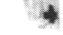 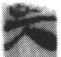 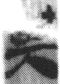 綴合後，這兩枚簡的釋文可以改爲如下：【X寅●X】寅日：加子，舉事不成，火辱其水，土勝其水└；加丑，成，無喜，木辱其金，〼　B045＋B423A表1二《閻昭》（下）簡279和簡298，丁善泉綴合。釋文作：　　〼【事】成有小喜火辱其水加丑不成有憂水〼　B279＋B298《閻昭》（下）簡270釋文作：　　〼日加子舉□〼　B270簡270“舉”下有殘筆（），與簡279“事”（）的筆畫密合。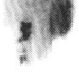 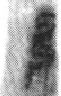 綴合後，這三枚簡的釋文可以改爲如下：〼日：加子，舉事成，有小喜，火辱其水；加丑，不成，有憂，水〼　B270＋B279＋B298表2三《閻昭》（下）簡320釋文作：　　〼□勝其土└加寅〼　B320《閻昭》（下）簡321釋文作：　　〼不成金辱其□〼　B321兩簡都缺失左半，茬口密合，可以綴合。簡320“勝其土”上部，根據五行相勝的原理，可以補“木”字。簡320上端圖版是，“勝”上的殘筆疑是“木”字末筆。簡321“金辱其”下部，根據五行相辱（侮）的原理，可以補“火”字。簡321“其”下一字圖版作，疑是“火”字第二筆。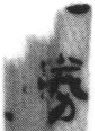 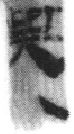 綴合後，這兩枚簡的釋文可以改爲如下：〼木勝其土└；加寅，不成，金辱其火，〼　B320＋B321表3四《閻昭》（下）簡571釋文作：〼□成金辱其火＝勝其金□〼　B571《閻昭》（下）簡572釋文作：〼加辰成有小喜水辱其土□〼　B572兩簡茬口密合，可以綴合。“其金”下一字是“└”號上部。綴合後，這兩枚簡的釋文可以改爲如下：〼□成，金辱其火＝（火，火）勝其金└，；加辰，成，有小喜，水辱其土，□〼　B571＋B572表5附圖附記：筆者在撰寫本文的過程中得到了廣瀨薰雄先生的幫助。謹致謝忱！本文爲日本學術振興會科學研究費補助金（基盤研究（Ｃ））“最新出土資料による陰陽五行思想の總合的研究”（研究課題番號：19K00057）、（基盤研究（Ｂ））“５～12世紀の東アジアにおける〈術數文化〉の深化と變容”（研究課題番號：20H01301）的成果之一。B045＋B茬口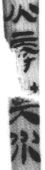 B270+B279茬口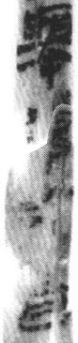 B320＋B321茬口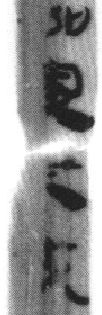 B571＋B572茬口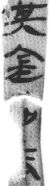 B045＋BB270+B279B320＋B321B571＋B572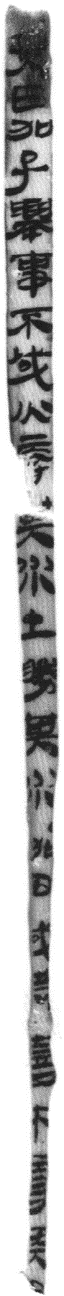 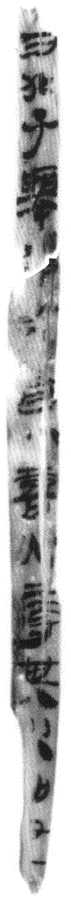 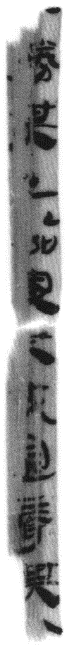 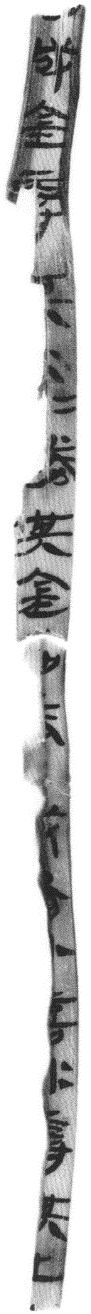 